REQUERIMENTO Nº Assunto: Solicita ao Prefeito Municipal informações relacionadas às barreiras sanitárias.Senhor Presidente,CONSIDERANDO os pontos a serem avaliados:Condições de trabalho – 6 horas ininterruptas, sem a devida pausa para descanso e alimentação;Treinamento – faltam melhores orientações aos colaboradores;Alimentação – lanche levado pelo apoio sem horário definido;Equipes – devem ser mistas, mulheres sozinhas são constantemente desrespeitadas tendo muitas vezes que pedir apoio a Guarda Municipal; evitar alteração dos membros nos grupos de trabalho pois deve haver afinidade e companheirismo entre eles; preservar a segurança de todos, revezamento para descanso pré definido;Banheiros – quebrados, trabalho sem condições;Coordenadoria – deveriam registrar as dificuldades enfrentadas e apresentar soluções para melhorias, aprimoramento nas questões humanas, valorização e acompanhamento dos colaboradores, melhorar a organização para um trabalho mais efetivo;Medição de temperatura corporal – otimizar o atendimento no intuito de fornecer informações adequadas no caso de alta temperatura, cadastramento e conferencia dos dados in loco, pois se houver fuga do motorista, que possa ser encontrado com maior agilidade para melhores orientações, encaminhamento adequado e acompanhamento dos casos;Motoristas – alinhar revezamento para evitar estafa, utilizar som nos carros para disseminação de informações a população durante seu percurso pelos postos nas barreiras;Material impresso – elaborar material  impresso para distribuição nas barreiras e residências, com informações claras e precisas, incentivando o atendimento às regras, deixar claro que o intuito dos trabalhos é proteger vidas, salvar pessoas;CONSIDERANDO que o intenso trabalho realizado por estes colaboradores leva à exaustão. CONSIDERANDO que a cada dia aumenta o número de pessoas circulando nas ruas, o que leva a um esforço ainda maior por parte destes colaboradores.CONSIDERANDO 	que a eficácia deste trabalho esta comprometida devido às diversas razões expostas.CONSIDERANDO que mesmo com todo o cuidado tomado com a higiene, estes colaboradores estão expostos tanto ao contagio quanto a disseminação do Covd-19.REQUEREMOS, nos termos regimentais e após ouvido o Douto e Soberano Plenário, que seja oficiado Senhor Prefeito Municipal, para que informe à esta Casa de Leis:   1 – Quantas pessoas trabalham nas barreiras?2 – Como é feito o revezamento dos colaboradores?3 – Existem relatórios gerados pelos coordenadores contendo as questões citadas?4 – Providências para melhoria nas condições de trabalho estão sendo avaliadas e aplicadas?5 – Onde se encontram estes relatórios?6 - A prefeitura desenvolveu algum material informativo para distribuição à população?7 - Existe programação com a previsão para entrega destes materiais? 			SALA DAS SESSÕES, 13 de abril de 2020.LEILA BEDANI        THOMÁS A CAPELETTO      FERNANDO SOARESHIROSHI BANDO        SERGIO L RODRIGUES       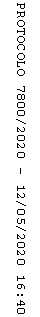 